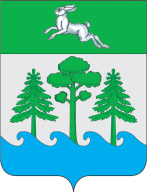  АДМИНИСТРАЦИЯ ГОРОДА КОНАКОВО П О С Т А Н О В Л Е Н И Е    13.01.2023 г.                                            г. Конаково                                                     №  24О внесении изменений в Постановление администрации города Конаковоот 27.08.2019 г. № 905  «Об утверждении муниципальной целевой программы«Социальная поддержка граждан на 2021-2023 годы»В соответствии с Жилищным Кодексом РФ, со ст. 20 Федерального Закона от 06.10.2003г. № 131-ФЗ «Об общих принципах организации местного самоуправления в Российской Федерации», Постановлением администрации города Конаково от 09.10.2015 г.  № 546 «Об утверждении Порядка разработки муниципальных целевых программ их формирования и реализации и Порядка проведения оценки эффективности муниципальных целевых программ», Уставом муниципального образования городское поселение город Конаково Конаковского района Тверской области: ПОСТАНОВЛЯЮ:Внести следующие изменения в Постановление администрации города Конаково от 27.08.2019 г. № 905 «Об утверждении муниципальной целевой программы «Социальная поддержка граждан на 2021 – 2023 годы»: В названии и далее в пунктах вместо слов: «Об утверждении муниципальной целевой программы «Социальная поддержка граждан на 2021 – 2023 годы» читать «Об утверждении муниципальной целевой программы «Социальная поддержка граждан на 2021 – 2025 годы»Внести в Муниципальную целевую программу «Социальная поддержка граждан на 2021-2025 годы» следующие изменения:1.1. Паспорт муниципальной целевой программыа) Раздел 1 пункт «Объемы и источники финансирования программ по годам» изложить в следующей редакции:        «Необходимый объем средств на реализацию Программы составляет 5156,600 тыс. руб.»Источник финансирования Программы – бюджет городского поселения город КонаковоРаздел, подраздел классификации расходов бюджета – 1001; 10032021 г. – 391,400 тыс.руб.2022 г. – 1142,100 тыс. руб.2023 г. – 1207,700 тыс. руб.2024 г. – 1207,700 тыс. руб.2025 г. – 1207,700 тыс. руб.б) Раздел 2 Перечень мероприятий муниципальной программы изложить в следующей редакции:        2. Перечень мероприятий муниципальной программыв) Раздел 5 «Объемы и источники финансирования» изложить в следующей редакции:Финансовой основой реализации программы являются средства бюджета городского поселения город Конаково.Плановые ассигнования по реализации подпрограммы составляют 5156,600 тыс. руб. в т.ч. по годам: в 2021 году – 391,400 тыс. руб., в 2022 году – 1142,100 тыс. руб., в 2023 году – 1207,700 тыс. руб., в 2024 году – 1207,700 тыс. руб., в 2025 году – 1207,700 тыс. руб.        1.2. В приложении № 1 к муниципальной программе «Социальная поддержка граждан на 2021-2025 годы»:а) пункт «Объемы и источники финансирования подпрограммы по годам» изложить в следующей редакции:«Необходимый объем средств на реализацию подпрограммы на 2021 год составляет 121,400 тыс. руб.;  общая сумма на 2021-2025 годы – 380,100 тыс.руб. Источник финансирования Программы – бюджет городского поселения город КонаковоРаздел, подраздел классификации расходов бюджета 1001»б) раздел 4 «Объемы и источники финансирования» изложить в новой редакции:Финансовой основой реализации Подпрограммы являются средства бюджета городского поселения город Конаково.Плановые ассигнования по реализации подпрограммы составляют 380,100 тыс. руб. в т.ч. по годам: в 2021 году – 121,400 тыс. руб., в 2022 году – 85,600 тыс. руб., в 2023 году – 57,700 тыс. руб., в 2024 году – 57,700 тыс. руб., в 2025 году – 57,700 тыс. руб.в) раздел 4.1. «Перечень подпрограммных мероприятий» изложить в новой редакции:4.1. Перечень подпрограммных мероприятий 1.3. В приложении № 2 к муниципальной программе «Социальная поддержка граждан на 2021-2025 годы»:а) пункт «Объемы и источники финансирования подпрограммы по годам» изложить в следующей редакции:«Необходимый объем средств на реализацию Подпрограммы составляет 4776,500 тыс. руб.Источник финансирования Подпрограммы – бюджет городского поселения город КонаковоРаздел, подраздел классификации расходов бюджета 1003»б) раздел 4 «Объемы и источники финансирования» изложить в следующей редакции:        Финансовой основой реализации подпрограммы являются средства бюджета городского поселения город Конаково.Плановые ассигнования по реализации подпрограммы составляют 4776,500 тыс. руб. в т.ч. по годам: в 2021 году – 270,000 тыс. руб., в 2022 году – 1056,500 тыс. руб., в 2023 году – 1150,000 тыс. руб., в 2024 году – 1150,000 тыс. руб., в 2025 году – 1150,000 тыс. руб.в) раздел 4.1. «Перечень подпрограммных мероприятий» изложить в следующей редакции:        4.1. Перечень подпрограммных мероприятий2. Настоящее постановление вступает в силу со дня его принятия и подлежит опубликованию в печатном средстве массовой информации «Конаково сегодня» и размещению на официальном сайте органов местного самоуправления муниципального образования городское поселение город Конаково Конаковского района Тверской области в информационной сети «Интернет».Временно исполняющий полномочия Главы города Конаково                                                                                                   Д.Н. Колупанский№п/пНаименование мероприятий муниципальной программыНаименование ответственного исполнителя (участника)Объемы финансирования (тыс.руб.)Объемы финансирования (тыс.руб.)Объемы финансирования (тыс.руб.)Объемы финансирования (тыс.руб.)Объемы финансирования (тыс.руб.)Объемы финансирования (тыс.руб.)№п/пНаименование мероприятий муниципальной программыНаименование ответственного исполнителя (участника)всего2021 год2022 год2023 год2024 год2025 годМуниципальная целевая программа «Социальная поддержка граждан на 2021-2025 годы»Муниципальная целевая программа «Социальная поддержка граждан на 2021-2025 годы»Муниципальная целевая программа «Социальная поддержка граждан на 2021-2025 годы»Муниципальная целевая программа «Социальная поддержка граждан на 2021-2025 годы»Муниципальная целевая программа «Социальная поддержка граждан на 2021-2025 годы»Муниципальная целевая программа «Социальная поддержка граждан на 2021-2025 годы»Муниципальная целевая программа «Социальная поддержка граждан на 2021-2025 годы»Муниципальная целевая программа «Социальная поддержка граждан на 2021-2025 годы»Муниципальная целевая программа «Социальная поддержка граждан на 2021-2025 годы»Подпрограмма 1. «Доплаты к пенсиям, дополнительное пенсионное обеспечение»Подпрограмма 1. «Доплаты к пенсиям, дополнительное пенсионное обеспечение»Подпрограмма 1. «Доплаты к пенсиям, дополнительное пенсионное обеспечение»Подпрограмма 1. «Доплаты к пенсиям, дополнительное пенсионное обеспечение»Подпрограмма 1. «Доплаты к пенсиям, дополнительное пенсионное обеспечение»Подпрограмма 1. «Доплаты к пенсиям, дополнительное пенсионное обеспечение»Подпрограмма 1. «Доплаты к пенсиям, дополнительное пенсионное обеспечение»Подпрограмма 1. «Доплаты к пенсиям, дополнительное пенсионное обеспечение»Подпрограмма 1. «Доплаты к пенсиям, дополнительное пенсионное обеспечение»Цель 1.  Повышение качества и доступности услуг в сфере социальной защиты населенияЦель 1.  Повышение качества и доступности услуг в сфере социальной защиты населенияЦель 1.  Повышение качества и доступности услуг в сфере социальной защиты населенияЦель 1.  Повышение качества и доступности услуг в сфере социальной защиты населенияЦель 1.  Повышение качества и доступности услуг в сфере социальной защиты населенияЦель 1.  Повышение качества и доступности услуг в сфере социальной защиты населенияЦель 1.  Повышение качества и доступности услуг в сфере социальной защиты населенияЦель 1.  Повышение качества и доступности услуг в сфере социальной защиты населенияЦель 1.  Повышение качества и доступности услуг в сфере социальной защиты населенияЗадача 1. Повышение уровня жизни отдельных категорий граждан, проживающих на территории городского поселения город КонаковоЗадача 1. Повышение уровня жизни отдельных категорий граждан, проживающих на территории городского поселения город КонаковоЗадача 1. Повышение уровня жизни отдельных категорий граждан, проживающих на территории городского поселения город КонаковоЗадача 1. Повышение уровня жизни отдельных категорий граждан, проживающих на территории городского поселения город КонаковоЗадача 1. Повышение уровня жизни отдельных категорий граждан, проживающих на территории городского поселения город КонаковоЗадача 1. Повышение уровня жизни отдельных категорий граждан, проживающих на территории городского поселения город КонаковоЗадача 1. Повышение уровня жизни отдельных категорий граждан, проживающих на территории городского поселения город КонаковоЗадача 1. Повышение уровня жизни отдельных категорий граждан, проживающих на территории городского поселения город КонаковоЗадача 1. Повышение уровня жизни отдельных категорий граждан, проживающих на территории городского поселения город Конаково1.1.1.Выплата пенсии за выслугу лет лицам, замещающим должности муниципальной службы города КонаковоАдминистрациягорода Конаково380,100121,40085,60057,70057,70057,700Итого по Подпрограмме 380,100121,40085,60057,70057,70057,700Подпрограмма 2. «Социальная помощь»Подпрограмма 2. «Социальная помощь»Подпрограмма 2. «Социальная помощь»Подпрограмма 2. «Социальная помощь»Подпрограмма 2. «Социальная помощь»Подпрограмма 2. «Социальная помощь»Подпрограмма 2. «Социальная помощь»Подпрограмма 2. «Социальная помощь»Подпрограмма 2. «Социальная помощь»Цель 1.  Повышение качества и доступности услуг в сфере социальной защиты населенияЦель 1.  Повышение качества и доступности услуг в сфере социальной защиты населенияЦель 1.  Повышение качества и доступности услуг в сфере социальной защиты населенияЦель 1.  Повышение качества и доступности услуг в сфере социальной защиты населенияЦель 1.  Повышение качества и доступности услуг в сфере социальной защиты населенияЦель 1.  Повышение качества и доступности услуг в сфере социальной защиты населенияЦель 1.  Повышение качества и доступности услуг в сфере социальной защиты населенияЦель 1.  Повышение качества и доступности услуг в сфере социальной защиты населенияЦель 1.  Повышение качества и доступности услуг в сфере социальной защиты населенияЗадача 1. Повышение уровня жизни отдельных категорий граждан, проживающих на территории городского поселения город КонаковоЗадача 1. Повышение уровня жизни отдельных категорий граждан, проживающих на территории городского поселения город КонаковоЗадача 1. Повышение уровня жизни отдельных категорий граждан, проживающих на территории городского поселения город КонаковоЗадача 1. Повышение уровня жизни отдельных категорий граждан, проживающих на территории городского поселения город КонаковоЗадача 1. Повышение уровня жизни отдельных категорий граждан, проживающих на территории городского поселения город КонаковоЗадача 1. Повышение уровня жизни отдельных категорий граждан, проживающих на территории городского поселения город КонаковоЗадача 1. Повышение уровня жизни отдельных категорий граждан, проживающих на территории городского поселения город КонаковоЗадача 1. Повышение уровня жизни отдельных категорий граждан, проживающих на территории городского поселения город КонаковоЗадача 1. Повышение уровня жизни отдельных категорий граждан, проживающих на территории городского поселения город Конаково2.1.1.Выплата единовременной адресной материальной помощи в связи с трудной жизненной ситуацией обратившихся граждан, и имеющих право на данную помощьАдминистрациягорода Конаково4126,500170,000956,5001000,0001000,0001000,0002.1.2.Охват мерами социальной поддержки граждан, удостоенных почетного звания «Почетный гражданин города Конаково» от общего числа обратившихся граждан, удостоенных почетного звания «Почетный гражданин города Конаково»Администрациягорода Конаково650,000100,000100,000150,000150,000150,000Итого по Подпрограмме4776,500270,0001056,5001150,0001150,0001150,000Итого по программе5156,600391,4001142,1001207,7001207,7001207,700№п/пНаименование мероприятий муниципальной программыНаименование ответственного исполнителя (участника)Объемы финансирования (тыс.руб.)Объемы финансирования (тыс.руб.)Объемы финансирования (тыс.руб.)Объемы финансирования (тыс.руб.)Объемы финансирования (тыс.руб.)Объемы финансирования (тыс.руб.)№п/пНаименование мероприятий муниципальной программыНаименование ответственного исполнителя (участника)всего2021 год2022 год2023 год2024 год2025 годЦель 1.  Повышение качества и доступности услуг в сфере социальной защиты населенияЦель 1.  Повышение качества и доступности услуг в сфере социальной защиты населенияЦель 1.  Повышение качества и доступности услуг в сфере социальной защиты населенияЦель 1.  Повышение качества и доступности услуг в сфере социальной защиты населенияЦель 1.  Повышение качества и доступности услуг в сфере социальной защиты населенияЦель 1.  Повышение качества и доступности услуг в сфере социальной защиты населенияЦель 1.  Повышение качества и доступности услуг в сфере социальной защиты населенияЦель 1.  Повышение качества и доступности услуг в сфере социальной защиты населенияЦель 1.  Повышение качества и доступности услуг в сфере социальной защиты населенияЗадача 1. Повышение уровня жизни отдельных категорий граждан, проживающих на территории городского поселения город КонаковоЗадача 1. Повышение уровня жизни отдельных категорий граждан, проживающих на территории городского поселения город КонаковоЗадача 1. Повышение уровня жизни отдельных категорий граждан, проживающих на территории городского поселения город КонаковоЗадача 1. Повышение уровня жизни отдельных категорий граждан, проживающих на территории городского поселения город КонаковоЗадача 1. Повышение уровня жизни отдельных категорий граждан, проживающих на территории городского поселения город КонаковоЗадача 1. Повышение уровня жизни отдельных категорий граждан, проживающих на территории городского поселения город КонаковоЗадача 1. Повышение уровня жизни отдельных категорий граждан, проживающих на территории городского поселения город КонаковоЗадача 1. Повышение уровня жизни отдельных категорий граждан, проживающих на территории городского поселения город КонаковоЗадача 1. Повышение уровня жизни отдельных категорий граждан, проживающих на территории городского поселения город Конаково1.1.Выплата пенсии за выслугу лет лицам, замещающим должности муниципальной службы города КонаковоАдминистрациягорода Конаково380,100121,40085,60057,70057,70057,700Итого по Подпрограмме380,100121,40085,60057,70057,70057,700№п/пНаименование мероприятий муниципальной программыНаименование ответственного исполнителя (участника)Объемы финансирования (тыс.руб.)Объемы финансирования (тыс.руб.)Объемы финансирования (тыс.руб.)Объемы финансирования (тыс.руб.)Объемы финансирования (тыс.руб.)Объемы финансирования (тыс.руб.)№п/пНаименование мероприятий муниципальной программыНаименование ответственного исполнителя (участника)всего2021 год2022 год2023 год2024 год2025 годЦель 1.  Повышение качества и доступности услуг в сфере социальной защиты населенияЦель 1.  Повышение качества и доступности услуг в сфере социальной защиты населенияЦель 1.  Повышение качества и доступности услуг в сфере социальной защиты населенияЦель 1.  Повышение качества и доступности услуг в сфере социальной защиты населенияЦель 1.  Повышение качества и доступности услуг в сфере социальной защиты населенияЦель 1.  Повышение качества и доступности услуг в сфере социальной защиты населенияЦель 1.  Повышение качества и доступности услуг в сфере социальной защиты населенияЦель 1.  Повышение качества и доступности услуг в сфере социальной защиты населенияЦель 1.  Повышение качества и доступности услуг в сфере социальной защиты населенияЗадача 1. Повышение уровня жизни отдельных категорий граждан, проживающих на территории городского поселения город КонаковоЗадача 1. Повышение уровня жизни отдельных категорий граждан, проживающих на территории городского поселения город КонаковоЗадача 1. Повышение уровня жизни отдельных категорий граждан, проживающих на территории городского поселения город КонаковоЗадача 1. Повышение уровня жизни отдельных категорий граждан, проживающих на территории городского поселения город КонаковоЗадача 1. Повышение уровня жизни отдельных категорий граждан, проживающих на территории городского поселения город КонаковоЗадача 1. Повышение уровня жизни отдельных категорий граждан, проживающих на территории городского поселения город КонаковоЗадача 1. Повышение уровня жизни отдельных категорий граждан, проживающих на территории городского поселения город КонаковоЗадача 1. Повышение уровня жизни отдельных категорий граждан, проживающих на территории городского поселения город КонаковоЗадача 1. Повышение уровня жизни отдельных категорий граждан, проживающих на территории городского поселения город Конаково1.1.Выплата единовременной адресной материальной помощи в связи с трудной жизненной ситуацией обратившихся граждан, и имеющих право на данную помощьАдминистрациягорода Конаково4126,500170,000956,5001000,0001000,0001000,0001.2.Охват мерами социальной поддержки граждан, удостоенных почетного звания «Почетный гражданин города Конаково» от общего числа обратившихся граждан, удостоенных почетного звания «Почетный гражданин города Конаково»Администрациягорода Конаково650,000100,000100,000150,000150,000150,000Итого по Подпрограмме4776,500270,0001056,5001150,0001150,0001150,000